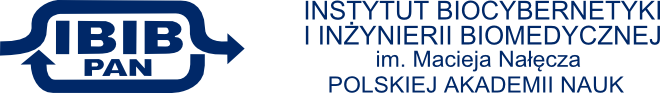 Poszukujemy kandydatów na studia doktoranckie 
Instytut Biocybernetyki i Inżynierii Biomedycznej im. M. Nałęcza PAN
ul. Ks. Trojdena 4
02-109 Warszawa
POLSKA
Tel.(+48) 22 592 59 00, (+48) 22 659 91 43; faks (+48) 22 659 70 30Instytut Biocybernetyki i Inżynierii Biomedycznej im. M. Nałęcza PAN prowadzi nabór na 4-letnie studia doktoranckie w dziedzinie nauk technicznych w dyscyplinie biocybernetyka i inżynieria biomedyczna. Tematyka badań prowadzonych w IBIB PAN obejmuje: (1) biopomiary, (2) komputerowe przetwarzanie i analizę danych dla celów diagnostyki medycznej, (3) wspomaganie i zastępowanie utraconych funkcji organizmu środkami technicznymi i hybrydowymi tj. techniczno-biologicznymi, jak również (4) matematyczne i fizyczne modelowanie wybranych procesów fizjologicznych i ich symulacją komputerową. Prace badawcze są prowadzone w zespołach interdyscyplinarnych w laboratoriach chemicznych, biologicznych, pomiarów biofizycznych, obrazowania medycznego oraz modelowania matematycznego i fizycznego. Szczegółowe informacje dotyczące działalności badawczo-naukowej poszczególnych zespołów w Zakładach IBIB PAN są dostępne pod adresem http://www.ibib.waw.pl/.Wymogiem podjęcia studiów doktoranckich jest posiadanie wykształcenie wyższego II stopniaw obszarze nauk technicznych w kierunkach takich jak: biotechnologia, chemia, mechatronika, elektronika lubuniwersyteckim w zakresie kierunków ścisłych/przyrodniczych (matematyka, informatyka, fizyka, biologia, biotechnologia)oraz w kierunkach pokrewnych.Proponowane tematy badawcze dostępne są na stronie internetowej: http://ibib.waw.pl/index.php?option=com_content&view=article&id=243&Itemid=143&lang=plZgłoszenia zawierające CV oraz list motywacyjny prosimy przesyłać drogą e-mailową na adres: dzialprojektow@ibib.waw.pl do dnia 22.08.2016 r.Prosimy o dołączenie oświadczenia: „Wyrażam zgodę na przetwarzanie moich danych osobowych zawartych w mojej ofercie dla potrzeb niezbędnych do realizacji procesu rekrutacji zgodnie z ustawą z dnia 29 sierpnia 1997 roku o ochronie danych osobowych, Dz. U. nr 133, poz. 883 z późniejszymi zmianami.”Szczegółowe informacje można uzyskać pod numerem telefonu +225925921 lub dzialprojektow@ibib.waw.pl 